MondayMondayEnglishStarter: Get a parent, sibling or family member to test you on your spellings:iron, ironic, irritate, irregular, irrelevant, irresponsible, irresistible, irrational, irreplaceable, irresolvableIALT write a first person setting description (cold task).For this lesson, you are going to look at the video at the top of the page titled Tadeo Jones. After you watch the video, I would like you to write a setting description of what you have seen in the video through the eyes of Tadeo Jones, our protagonist (main character). This first draft will be used for you to compare your progress throughout this unit, which will last for the next two weeks. Please send both your initial draft and your final draft to your teachers.Here is an example of what a pupil your age wrote. You could use it to help guide your own writing.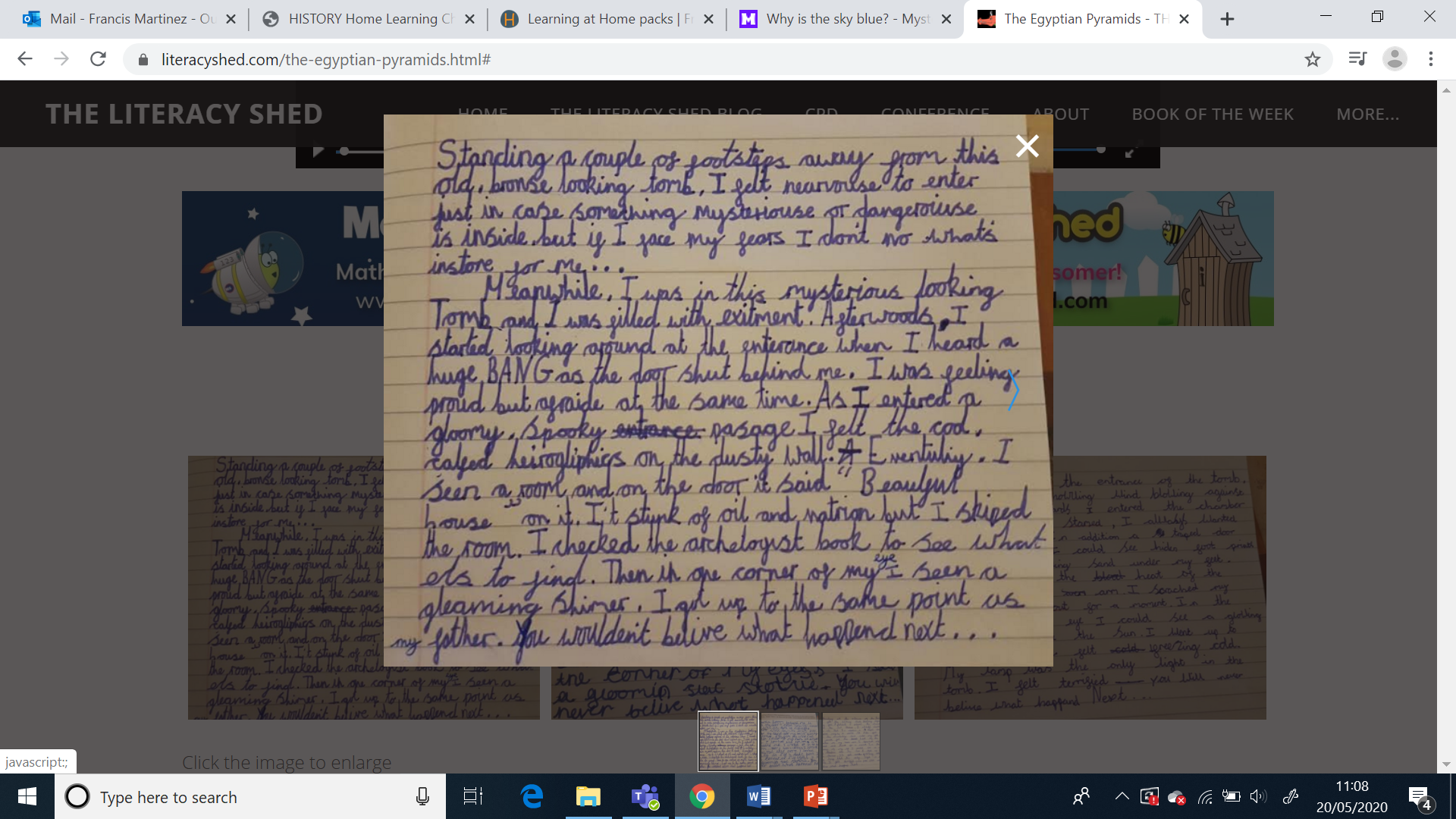 Video link:https://www.literacyshed.com/the-egyptian-pyramids.html# MathsIALT: convert pounds and pence.Please follow the link below and click on “Summer Term - Week 3 (w/c 4th May)”https://whiterosemaths.com/homelearning/year-3/Lesson 1: convert pounds and pence.Please watch the video which links to lesson 1 on converting pounds and pence.Once you have watched that there are 8 questions and answers. Please click on the questions first and complete in books, encourage your child to then mark their answers with a different coloured pen. Alternatively, you can send it to me to mark.Guided ReadingVocab lesson: Chapter 5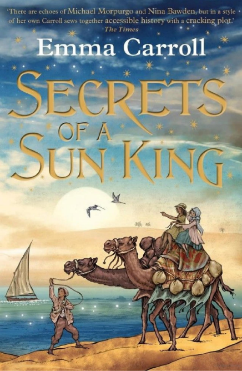 Concerned- make (someone) anxious or worried.Recognise- identify something Communicate- share information, news, or ideas.Considerable- large in size, amount, or extent.Translation- the process of translating words or text from one language into another.Rodents- a mammal that includes rats, mice, squirrels, hamsters, porcupines Remember to Spell the words, draw, define and use in a sentenceScienceChoose one of your Science activities.Tuesday Tuesday EnglishIALT box up a textThis lesson will be modelled on the YouTube channel as it can be quite tricky to box up a text.The passage below is from the WAGOLL (What A Good One Looks Like) above. Copy the following in your books and identify the following features:ParagraphsAdverbialsExpanded noun phrasesComplex sentencesPrepositionsStanding a couple of footsteps away from this old, bronze looking tomb, I felt nervous to enter first in case something mysterious or dangerous is inside but if I face my fears, I don’t know what’s instore for me…Meanwhile, I was in this mysterious looking tomb and I was filled with excitement. Afterwards, I started looking around at the entrance when I heard a huge BANG as the door shut behind me. I was feeling proud but afraid at the same time. As I entered a gloomy, spooky passage, I felt the cool hieroglyphics on the dusty wall. Eventually, I saw a room and on the door, it said “Beautiful house” on it. It stunk of oil. I checked the archaeologist book to see what else to findMathsIALT: add money.Please follow the link below and click on “Summer Term - Week 3 (w/c 4th May)”https://whiterosemaths.com/homelearning/year-3/Lesson 2: adding money.Please watch the video which links to lesson 2 on adding money.Once you have watched that there are 8 questions and answers. Please click on the questions first and complete in books, encourage your child to then mark their answers with a different coloured pen. Alternatively, you can send it to me to mark.Guided ReadingWatch Miss Parry read Chapter Five of “Secrets of the Sun King”https://www.youtube.com/watch?v=ukxvk-v2W08 Recall and retrieval questions.Where has Lil gone? What is she looking for in Grandad flat? Where does Lil find the Letter? Who is the letter from? Who is the translation about? Remember to answer the questions in full sentences. GeographyChoose one of your Geography activities.WednesdayWednesdayEnglishIALT explore adverbials.For next three lessons, you will be learning components of grammar through voiced over PowerPoints. Please go over the PowerPoints to help you understand what adverbials are. After you have done this, I would like you to create a definition of what they are.Then I would like you to write a few examples. Go back to the first draft that you created on Monday and see if you can now apply some of the learning about adverbials. Use a different coloured pen or pencil so that you can start to see the improvement on your very first draft.MathsIALT: subtract money.Please follow the link below and click on “Summer Term - Week 3 (w/c 4th May)”https://whiterosemaths.com/homelearning/year-3/Lesson 3: subtracting money.Please watch the video which links to lesson 3 on subtracting money.Once you have watched that there are 7 questions and answers. Please click on the questions first and complete in books, encourage your child to then mark their answers with a different coloured pen. Alternatively, you can send it to me to mark.Guided ReadingWatch Miss Parry read Chapter Five of “Secrets of the Sun King”https://www.youtube.com/watch?v=ukxvk-v2W08 Questions on Inference Summary:How does Lil feel when she starts to read the translation? Is Lil shocked that it is about King Tut? Do you think Kyky is a health child? Do you think Lil now believes the curse is real?Remember to answer the questions in full sentences. PSHEChoose one of your PSHE activities.ThursdayThursdayEnglishIALT explore prepositions.Similarly, to yesterday’s learning, please take a look at the voiced over PowerPoint that is titled prepositions. Once you have completed reading and listening to it, make sure to write a definition about what prepositions are and write some prepositional phrases. Similarly to yesterday, after you have written some examples, go back to your original copy on Monday and add prepositional phrases in a different colour as you continue to improve your original version.MathsIALT: multiply and divide by 3.Please follow the link below and click on “Summer Term - Week 3 (w/c 4th May)”https://whiterosemaths.com/homelearning/year-3/Lesson 4: multiply and divide by 3.Please watch the video which links to lesson 4 on multiply and divide by 3.Once you have watched that there are 10 questions and answers. Please click on the questions first and complete in books, encourage your child to then mark their answers with a different coloured pen. Alternatively, you can send it to me to mark.Guided ReadingTask:Write a letter back to Professor Hanawati from Grandad about how you think you might get rid of the curse. Maybe you could coffee stain the letter to make it look old.HistoryChoose one of your History activities.FridayFridayEnglishTask: Practise the following spellings – use a method that suits you. You will be tested on these on Monday 22nd June.What does the prefix inter- mean?interactinterceptinterlockinterruptintervalinterviewinternet international internalinterestIALT explore clauses and conjunctions.In this voiced over PowerPoint, answer the questions and make any notes that will help you remember some of these terms. After you complete some of the questions and fully understand it, go back to your first draft and try to use conjunctions and clauses to extend some of your sentences. If you have any questions, email your teachers as this is a very important concept moving forward.MathsFriday Maths challenge:Please follow the link below and click on “Summer Term - Week 3 (w/c 4th May)”https://whiterosemaths.com/homelearning/year-3/Lesson 5: Friday Maths ChallengeFirst, please watch the video.If you have the ingredients, download the recipe and have a go yourself! If not, download the activity to do in your books Guided ReadingAccelerated reader – complete a quiz online. Many books you have at home will also be on accelerated reader, search the name to find out if you can do a quiz about one of your own books.Steps: School website – class pages – Accelerated reader – log in – Accelerated readerArtChoose one of your Art activities.